IB Math SL Notes		 Average Rate of Change/The Tangent Line Topic 6 – Day 2Rates of Change:Average Speed: _ ___________________________________________________________________When plotted on a graph, distance is the ______ variable and time is the _____ variable.Therefore, Average speed (Rate of change between distance and time) is defined as:This is really the __________________________________________________________________Average Velocity: ___________________________________________________________________A Bit of History:As was mentioned last class, Calculus was developed to describe scientific ideas. Scientists, such as Sir Isaac Newton, wanted to figure out the instantaneous velocity of an object whose velocity was always changing. Such objects had non-linear graphs, and thus, finding a “slope”, or “gradient”, was not a straightforward task.Information about the EPIC controversy between Isaac Newton and Gottfried Leibniz:http://www.youtube.com/watch?v=axZTv5YJssA&feature=related	http://www.uh.edu/engines/epi1375.htm			VS 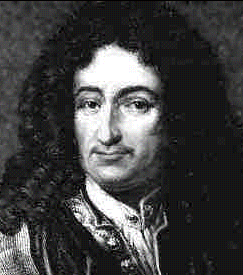 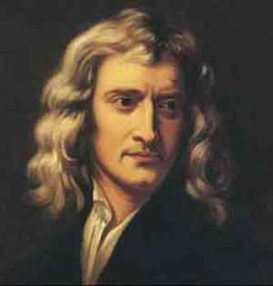              Newton				       LeibnizThe Secant LineConsider the following curve:The gradient of the secant line PQ is written as:Ex: Write an expression for the gradient of the secant function for f(x) = 3x2.The Tangent Line/DerivativeConsider what happens as we slide point Q closer to point P:The gradient of the TANGENT line at point P is written as:This is also known as the ________________________. Notation for this is:  _____ or ______.Ex 2:  Find the derivative of f(x) = 3x2 and hence find the gradient of the tangent line when x = 4.Ex 3: Find the derivative of f(x) = x + 7 and hence find the gradient of the tangent line when x = -2.Ex 4: Find the derivative of f(x) = x2 – 1 and hence find the gradient of the tangent line when x = 3.